БЕСПЛАТНЫЕОЗДОРОВИТЕЛЬНЫЕ ЗАЕЗДЫ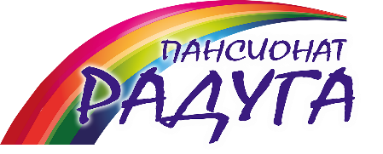 в пансионат«РАДУГА»Наступил новый учебный год и мы с радостью готовы принимать мальчишек и девчонок на бесплатные санаторно-оздоровительные заезды(Лесопарковое  шоссе, 36).    Продолжительность – 24 дняСЧАСТЛИВЫЙФЕВРАЛЬ- 29.01.19-21.02.19ТВОРЧЕСКИЙ МАРТ - 24.02.19-19.03.19                                             ПАТРИОТИЧНЫЙ АПРЕЛЬ – 03.04.19-26.04.19Множество яркихидей, сюрпризов и новинок ждут ребят в каждую смену.С нетерпением ждем встречи со старыми и новыми друзьями!Оздоровительный курсОбщеоздоровительные процедурыдля каждого ребенка, а именно:соляная пещератерренкур «Тропа здоровья»« Закаливающая дорожка»озокерит (в том числе озокеритовые сапожки) массаж ручной и механическийпротивосколиотический комплекс лечебно-физкультурных упражненийароматерапия и аэроионотерапияводные процедуры.Программа включает:5-ти разовое питаниеСанаторно-тренирующий режим дняОбучение по образовательным программам школыЯркие развлекательные мероприятия, дискотеки, творческие мастерские, кружки, отрядные мероприятияНОВИНКА – начальное профессиональное самоопределение школьниковВозможен заезд целым классом, в т.ч. со своим учителем.Применение всех оздоровительных, лечебных, воспитательных мероприятий на фоне природы, целебного воздуха хвойного леса и положительных эмоций позволят:- укрепить иммунитет - уменьшить обострение хронических заболеваний- провести коррекцию осанки- укрепить свод стопы- надолго сохранить положительный эмоциональный заряд ребенка.БЕСПЛАТНЫЕ путевки предоставляются родителям (законным представителям) в территориальных отделениях ГКУ «Центр социальной помощи семье и детям Центрального округа».По всем вопросам обращайтесь в МАООУ «Пансионат «Радуга»  методический отдел - (8482) 48-90-67 (9:00-17:00)8-937-219-03-44 (менеджер)